Диме!«Наука — это особая сфера человеческой исследовательской деятельности, в рамках которой осуществляются следующие фундаментальные функции человеческого мышления: 1. объективное описание того, что есть и представляет собой предмет исследования. 2. доказательное объяснение как и почему этот предмет есть, выявление его причинно-следственных отношений, законов, закономерностей его структуры и развития и 3. на основание этих закономерностей - предвидение будущего, спектра возможностей его дальнейшего развития. Именно опираясь на эти функции науки, можно достичь обоснованного целеполагания социального субъекта в мире». Пателис С. ДимитриосКандидат филос. наукассоциативный профессорТехнический Университет Крита 
Ханья - Грецияdpatelis@science.tuc.gr++306937396757О научной политологии и об анализе динамики глобального соотношения сил.On the scientific politology and on the analysis of the dynamics of global power relations.Ключевые слова: научность, политология, новая стадия капитализма, логика истории, кризис, мировая война.Кey words: scientific character, politology, new stage of capitalism, the logic of history, crisis, world war.Научное рассмотрение глобальных исторических процессов нашей эпохи — необходимое условие для выявления перспектив и для определения приоритетов и стратегии социального субъекта. Необходимо в связи с этим остановиться коротко на некоторые водные теоретические и методологические соображения по поводу политической науки, политологии.  Наука — это особая сфера человеческой исследовательской деятельности, в рамках которой осуществляются следующие фундаментальные функции человеческого мышления: 1. объективное описание того, что есть и представляет собой предмет исследования. 2. доказательное объяснение как и почему этот предмет есть, выявление его причинно-следственных отношений, законов, закономерностей его структуры и развития и 3. на основание этих закономерностей - предвидение будущего, спектра возможностей его дальнейшего развития. Именно опираясь на эти функции науки, можно достичь обоснованного целеполагания социального субъекта в мире. Деятельность, которая не выполняет эти фундаментальные функции не может претендовать на научность. Учитывая характер сферы политических действии и отношении, политического сознания (как особой формы общественного сознания, производной от моральной, часто переплетённой с элементами индивидуального и коллективного бессознательного), где основным предметом выступают действия (в их связи со чувствами и мыслями) и противодействия по продвижению тех или иных социальных интересов в обществе в целом и -соответственно- соотношения сил в рамках государств, регионов и мира в целом, без чёткого теоретико-методологического базиса, возникает опасность конъюнктурно-идеологизированного, наивного или/и монипулятивно-пропагандисткого толка (в виде стереотипных схем, абстрактных догматизированных форм и т.д.).  Есть, например, определённого рода лица и коллективы, не выделяющиеся особой теоретической и методологической научностью, навыки которых сводятся к гибкому приспособлению к изменениям текущей конъюнктуры, с точки зрения их готовности к обслуживанию интересов каждый раз находящихся у власти кругов. Плоды деятельности таких деятелей - очень далеки от науки. Их апологетическая функция сводится к тому, что они оформляют идеологически позиции господствующих классов, кругов и элит, придавая им наукоподобный вид. Они просто оформляют и оглашают уже принятый в рамках национальных или/и транснациональных структур власти курс[1].  Политические решения, действия, отношения и т.д. связанные с задачами, которые стоят перед обществом, с перспективами общества. Позиции относительно последних следующие: 1. консервативное сохранение того, что есть, 2. стремление к ретроградному «возврату» общества к варианту идеализированного прошлого[2] и, 3. прогрессивное продвижение общества к более высокому уровню организованности, связанное со снятием основных противоречий и ограниченностей для всестороннего развития человечества. За этими позициями стоят определённые социальные интересы, выявление и осознание которых — необходимое условие объективной социальной и научной позиции. Если мы оторвём эту проблематику от научного осмысления, от тех фундаментальных функции которых мы обозначили, с необходимостью, осознанно или неосознанно будем падать в те или иные формы апологетики.Научное исследование политической сферы общества — внутренне взаимосвязанное, но и относительно самостоятельная от непосредственных политических процессов, от других форм общественного сознания и от других сфер общественной жизни деятельность. Эта относительная самостоятельность должна защищаться научным сообществом и обществом в целом (в том числе и институционально), ради обеспечения фундаментально важных для человечества функций науки, ибо процесс исследования подчиняется специфическим закономерностям, имеет свою внутреннюю логику, отличную от конъюнктурных своекорыстных интересов и от соответствующих политических манипуляции. Поэтому, подлинно научные школы и направления не конструируются выдвижением набора «нужных», модных, дежурных и т.д. «ценностей» и направлении, административными решениями и конъюнктурными заказами.  Научный подход к политике предполагает: 1. междисциплинарные исследования общества на основании целостной теории и методологии. Адекватной формой последней в нашей эпохе — это возникшая в результате творческого развития, диалектического снятия марксизма, диалектическая теория и методология органического целого, Логика Истории. 2. Критическое исследование пёстрого многообразия подходов, теории, идеологии, концепции, идеологем, пропагандистских схем, мнении и т.д[3].  Например, для научного понимания происходящих в мире процессов в той стадии, в которой находится человечество, в рамках выше указанного междисциплинарного целостного рассмотрения, особо важна роль политэкономического исследования.Исторические эпохи - это крупные качественно определённые периоды исторического развития человечества, отличающиеся особым содержанием, с характерными для них противоречиями (основными и производными от них), со своими перспективами развития (в виде спектра потенциальных возможностей) и движущими силами — социальными субъектами. Особое значение для социальной теории и философии имеют переходные эпохи, особенно те из них, изменения которых эмпирически фиксируемые в течение жизни одного  поколения. Проблема выявления исторической специфики нынешней стадии капитализма приобретает большое значение в контексте современного глобального капитализма, особенно в условиях глобального, системного и структурного экономического, социального, политического и экологического кризиса этой системы. Указанная проблема является частью основной задачи эпохи: перспективы перехода общества к объединённому человечеству.Если бы мы попытались сформулировать краткое определение текущей стадии развития капитализма, глобального империализма, мы бы сказали, что это транснационально-монополистическая стадия капитализма, стадия подчинения человечества транснациональным-многонациональным монополистическим корпорациям.Основные характеристики этой стадии, учитывая противоречивость соотношения экстенсивного и интенсивного развития капитализма, следующие:1.           Внешний предел экстенсивного развития мировой капиталистической системы потерпел коренные изменения в ХХ-ом - начале ХХΙ-го вв. С возникновением и развитием социалистических стран в результате ранних социалистических революции ХХ-го века и -тем более- ранней мировой социалистической системы этот предел существенно суживается. Поражение большинства стран ранней социалистической системы в конце ХХ-го века, и процессы реставрации капиталистических отношении в них, в связи с крайнее противоречивыми процессами реструктуризации старых и возникновения новых региональных и мировых систем интеграции, характеризуют новое расширение внешнего предела капитализма.2.          Концентрация и централизация капитала, обобществление производства до уровня создания нынешнего внутреннего предела экстенсивного развития капитализма[4]: транснациональных монополистических корпораций, которые играют решающую роль в хозяйственной жизни в глобальном масштабе.3.          В соответствии со вторым этапом научно-технической революции, имеет место существенный сдвиг пределов экстенсивного и интенсивного развития капитализма. Впервые в истории создаётся техническая основа глобально распределенных сетей производства в рамках транснациональных монополистических корпораций. Вывоз товаров и капиталов продолжается на этой технической основе глобально распределенных сетей производства. Глобального масштаба превращение науки в непосредственную производительную силу лежит в основе формирования и развития глобальных технических производительных процессов (энергетических, информационных-телекоммуникационных, транспортных, перерабатывающих). Реальное подчинение ТНК статистически превалирующего исполнительного повторяющегося труда становится технической необходимостью (глобальное распределение этого типа труда оказывается технологическая необходимость). Возрастает место и роль возобновляющегося, развивающегося труда (исследовательского, творческого, относящегося к «всеобщему труду»), подчинение которого ТНК и капиталу в целом приобретает всё более внешний по отношению к характеру этой деятельности, формальный характер.4.          Слияние кредитно-финансового и промышленного капитала, в частности подчинение второго первому, и формирование глобальной финансовой олигархии ТНК на основе этого финансового капитала. Важнейшую роль играют сетевые информационные-телекоммуникационные технологии в мгновенном переливе капитала, с последствиями на всё более опосредованные формы и уровни иерархии и субординации производственных отношении глобального масштаба (где особую роль играет фиктивный капитал) а также на структуру мирового хозяйственного механизма.5.          На основании изменении внешнего предела экстенсивного развития капитализма (в результате освоения капиталом новых полей эксплуатации, а также вследствие подъёма и крушения ране-социалистического лагеря) и изменении в интенсивном развитии (вторая стадия НТР) сегодня имеет место: а) эскалация борьбы между ТНК за господство и подчинение всех сфер жизни. б) углубление неравномерности развития и межимпериалистических противоречии, перегруппировка и реструктуризация старых и образование новых интеграционных полюсов, изменения в соотношении сил (на региональном и  международном уровнях), острейшая борьба за перераспределение мира (земли, недр, океана, атмосферы, близкого космоса), природных и социальных-культурных ресурсов и сил между крупнейшими капиталом силами,  между последними и всеми остальными.Мировой структурный кризис, вспыхнувший в 2007-8 гг., выявил со всей остротой все (исходящие из основного) системные противоречия. Наиболее агрессивные круги мирового капитала, для преодоления кризиса прибегают к социальной войне против труда и к эскалации III Мировой Империалистической Войны.Февральский вооружённый переворот, организованный в 2014-м г. в Киеве реакционными правительствами крупных держав евроатлантической оси (США и Евросоюза), и выполненный марионеточными «деятелями» киевской хунты, использующей вооружённые фашистские формирования в роли «авангарда» и ударной силы путча — ознаменовал более отчётливо конец относительно мирного периода капитализма. По своему содержанию, этот путч и представляет собой одновременно акт агрессии его организаторов против восставшего народа юго-востока Украины, против России и других не полностью подчинённых евроатлантической оси (США, ЕС и НАТО) стран бывшего СССР, против BRICS, а также - превентивный контрреволюционный акт террора против грядущих революций.Налицо беспрецедентный (по масштабам, по остроте, по глубине и по длительности) кризис мировой системы капитализма, эскалация агрессивности капитала, фашизма, мировой войны и т.д., в результате которых, мучительно, но закономерно возникнет новое, адекватное эпохе революционное движение. Острейший кризис и война — решающее испытание общественно-политических сил на адекватность современной эпохе. Новый период, новая эпоха и ситуация, требуют принципиально иные мысли и действия людей, принципиально иную деятельность общественно-политических сил. Но на адекватные новой эпохе действия готовы далеко не все.Эти процессы представляются парой как результат манипулирования местных и -в основном- мировых сил. Однако, вопреки сценариям манипуляторов, имеется Логика Истории, органической частью которой является логика классовой борьбы и логика вооружённого восстания. Последнее, в процессе борьбы выявляет глубинные противоречия общества, пробуждает такие силы, раскрывает такой потенциал, которые не поддаётся полному манипулированию. Народ Донбасса в борьбе осознаёт, что фашисты имеют своих спонсоров в лице «олигархов» местного и мирового капитала. Борьба закономерно приобретает классовые черты: «Республика обеспечивает условия для свободного развития и защиты конституционно признанных форм собственности, которые исключают присвоение результатов чужого труда, при приоритетном значении коллективных форм» читаем вДЕКЛАРАЦИИ О СУВЕРЕНИТЕТЕ ДОНЕЦКОЙ НАРОДНОЙ РЕСПУБЛИКИ 07.04.2014г. Национально-освободительное, антиимпериалистическое-антифашистское восстание в Донбассе — первая революция XXI века, исход которой имеет огромное значение для народов бывшего СССР, Европы и всего мира. Международная солидарность к ней — долг всех интернационалистов, всего прогрессивного человечества.В любом случае, учитывая обстоятельства и сложность вовлечённых в конфликт сил, каждая сторона стремится повернуть соотношение сил и направленность процесса в русло своих интересов, стремится реализовать свою целесообразность. Двойственность сил российского капитала (в разной степени интегрированного в мировую экономику, зависимого и/или конкурентного господствующим силам империализма) отражается в амбивалентности курса и идеологии нынешних властей России.Война закономерно надвигается и на оставшуюся после распада СССР Россию и на все страны BRICS. Как выстоять? Чем консолидировать народ? Чем консолидировать народы и странны в качестве союзников для предотвращения катастрофы? Что противопоставить агрессии? Разношёрстную смесью либерализма, белогвардейского монархизма, власовщины националистский-фашистского толка и реанимированной евразийской метафизики XIX века? Или примиренчество и постоянные отступления? Машина агрессии запущена, а пропагандистская её составляющая давно представляет Россию аналогично тому, как представляла лидеров и народы других «государств изгоев». Я не призываю к авантюризму со стороны крупнейшей ядерной державы, которая не представляет собой часть евроатлантической оси. Отмечу лишь, что в сложившейся ситуации, невозможно выстоять, невозможно предотвратить надвигающуюся катастрофу, невозможно спасти Россию, да и весь мир, без коренного изменения курса и соотношения сил. Раз машина запущена — амбивалентность, колебания и соглашательство и «непротивление злу насилием» ведут к смерти. Если будут сталкиваться лбами два фашизма — евроатлантический с допустимым монархофашизмом восточного толка — поражение второго гарантированно. Реальный противовес, предполагает мобилизацию асимметричного общественного потенциала в России, в б. СССР и в мире.Даже элементарный антифашизм - фикция без последовательной борьбы против финансовой олигархии, которая в той или иной форме, закономерно порождает фашизм и войну.Война на Украине показывает, что руководство современной России - в плену мировых и внутренних экономических, социальных, военных, административных, идеологических и т. д. противоречий, разрешение которых принципиально невозможно с буржуазных позиций. Само выживание России, спасение от грядущей катастрофы невозможно с позиции неолиберального капитализма. С этих позиции невозможно провести элементарную реиндустриализацию, прорыв в науке и в технологии, переход экономики на военные рельсы развития, эффективное обеспечение обороноспособности. Однако, правительство России, в настоящее время, проводит упорно широкомасштабный курс сплошной приватизации всего, что осталось от государственного сектора, сдаёт позиции унаследованного от СССР сравнительного преимущества в науке, внедряя катастрофический для образования «болонский процесс» глубже, чем это внедрено в ЕС, и т.д... Неадекватность этого курса (а также, курсов всех политических и идеологических сил, которые не выдвигают альтернативный путь спасения страны и народов) наглядно проявляется на фоне войны на Украине.Жизненно необходима сила, способная выработать и внедрить единственно реальную перспективу для народов России и всего мира: Революционное объединение человечества.На основании этой перспективы необходимо выработать и внедрить стратегию и тактику последовательной борьбы, сознательно и последовательно внедрять смысл, определенность и направленность в лагере сил, противостоящих агрессии евроатлантической оси, стратегию революционного объединения человечества - очищенного от примитивизма и от пораженчества.Библиография1.     Bakan J. (2004), The Corporation: The Pathological Pursuit of Profit and Power, London: Constable.2.     Patelis D. (2012), Capital accumulation, crisis and return to nature? // B. Laperche, N. Levratto and D. Uzunidis ed., Crisis, Innovation and Sustainable Development. The ecological opportunity., Cheltenham, UK – Northampton, MA, USA. Published by Edward Elgar, 2012 pp. 207-230. http://www.ilhs.tuc.gr/en/Capital%20accumulation,%20crisis%20and%20return%20to%20nature.htm (Дата обращения: 16.09.2014). 3.     Patelis D. (2012), On the Historical Specificity of the current stage of Capitalism and on the nature of the Era. //MAIO 2012. FACULDADE DE LETRAS DA UNIVERSIDADE DE LISBOA. http://www.ilhs.tuc.gr/en/Patelis%20D.On%20the%20Historical%20Specificity%20of%20the%20current%20stage.htm. (Дата обращения: 16.09.2014). 4.     Wallach L. ( 2014), State Dispute Settlement in the Transatlantic Trade and Investment. Working Paper Series http://transatlantic.sais-jhu.edu/transatlantic-topics/Articles/TTIP%20Forum/ISDS%20in%20TTIP%20Wallach.pdf.5.     Вазюлин В.А. (2002), Логика «Капитала» К. Маркса. 2-е изд. М.6.     Вазюлин В.А. (2005), Логика истории. Вопросы теории и методологии. 2-е изд. М.7.     Глазьев С.Ю. (2010), Мировой экономический кризис как процесс замещения доминирующих технологических укладов. 19 января. РУБРИКА: ВОПРОСЫ ФИЛОСОФИИ. http://portalus.ru ©. (Дата обращения: 16.09.2014).8.     Кошель В.А. (ред.) (2003), Актуальность методологии марксизма и перспективы ее развития. Москва, СГУ, http://www.ilhs.tuc.gr/ru/281202.htm (Дата обращения: 16.09.2014). 9.     Ленин В.И. Полное собрание сочинений, т. 1-55. Москва, 1958-1965.10.                        Международная логико-историческая школа. http://www.ilhs.tuc.gr/en/index.htm (Дата обращения: 16.09.2014). 11.                        Пателис Д. (2011), О ранних и поздних социалистических революциях в свете Логики Истории. О теоретической и практической актуальности социализма.// "CREDO NEW", №2. (Дата обращения: 16.09.2014).12.                        Пятаков А. (2013), Как уничтожить транснациональный капитализм. http://forum.ilhs.info/attachment.php?aid=90  (Дата обращения: 16.09.2014).13.                        Рудаков С. И. (2011), Глобализм-новая и последняя стадия капитализма/С. И. Рудаков. - 201114.                Труды Международной Логико-Исторической Школы (МЛИШ).(1995), Вып. 2. "История и реальность: уроки теории и практики. Москва,http://www.ilhs.tuc.gr/ru/VIPUSK2.htm (Дата обращения: 16.09.2014).[1]           Требуются особые исследовательские и моральные качества для того, чтобы в каждой конъюнктуре афишировать «фундаментальные» постулаты типа того, что Х лидер (партия, элита и т.д.) - «самый великий в мире», исходя из которых можно «производить» разного рода ангажированные идеологические и пропагандистские материалы, обеспечивая себе карьеру... Такие субъекты имел ввиду Маркс, когда он говорил об «идеологических составных частях господствующего класса», отличая их строго от «свободного духовного производства» (см.: Маркс К., Энгельс Ф. Coч., т. 26, ч. I, с. 280).[2]           Антинаучная и антиисторическая суть такой позиции, проявляется наглядно в идеализации древнегреческого рабовладения, империи Александра Великого 1го, 2го, 3го и т.д. Рима, язычества или/и первоначальной общинной соборности православия, варианты которой изобилуют в реакционных утопиях и в иррациональных идеологемах националистов — фашистов Греции и других стран.[3]           Распространённой формой ухода от ответственности настоящего исследования — это сведение дела к некритическому отношению к определённому (модному) варианту, или ко всему этому многообразию подходов, теории и т.д., безотносительно к его адекватности предмету, логике исследования, познавательной ситуации.  [4]          «Внутренним пределом экстенсивного развития капиталистических производственных отношений служит предел укрупнения капиталистической собственности как экономического образования монополия. «...Самая глубокая экономическая основа империализма есть монополия» [В. И. Ленин  соч., т. 27, с. 396], поэтому, как писал В. И. Ленин, «по своей экономической сущности империализм есть монополистический капитализм» [там же, с. 420] (Вазюлин, 2005),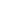 Меймарис ТриандафиллосМагистр филос. наукНачальник департаментаМин. Образования и религии ГрецииАфины, Грецияtmeimaris@gmail.com++306974435645Россия и Запад: Взгляд со стороны(?[1]). Некоторые теоретические и методологические вопросы.Russia and the West: Looking from the outside(?). Some theoretical and methodological issues.Ключевые слова: мировая война, интересы России, Украина, фашизация общества, извращение истории, социализм.Кey words: World War, interests of Russia, Ukraine, fascization of society, distortion of history, socialism.Современная ситуация во многом напоминает ситуацию перед второй мировой войной. Японская интервенция в Маньчжурию 1931-1932, Гражданская война в Испании 1936-1939 и массированные бомбардировки Мадрида итало-немецкой фашисткой авиацией, являлись преддверием второй мировой войны. Многие, как на Западе, так и в России, угрожают тем, что вмешательство России в дела Украины (имея в виду ДНР и ЛНР) приведет к мировой войне. А разве то, что происходит сегодня по инициативе евроатлантического блока на Украине и в Сирии, как ранее в Югославии, Ираке, Афганистане, Ливии не означает, что третья мировая война уже идет?События сначала в Сирии, а затем и на Украине отчетливо показывают, в чем суть дела. Югославия, Ирак, Афганистан, Ливия, Сирия, Венесуэла, Украина представляют собой частные случаи, моменты той общей картины, которая складывается постепенно перед глазами. Не случайно, что большинство из этих стран являлось то ли частью социалистического лагеря (раннего социализма), то ли шло по альтернативному к капитализму пути и/или имели хорошие отношения с бывшими соцстранами, и сегодня с Россией.Непосредственно после распада СССР образовался однополярный мир во главе с США. Но это, по-видимому, ненадолго, так как, уже сегодня можно говорить о многополярном мире, основными участниками которого являются США, страны Евросоюза, Япония[2], с одной стороны, и БРИКС, с другой. Главный враг Запада это группа БРИКС, во главе которой в экономическом и военном отношении, находятся Россия и Китай. Они же были основными странами раннего социализма ХХ века, которые повернулись в последние 25-30 лет лицом к капитализму.По-видимому, можно было говорить о том, что имеет место антагонистическое противоречие между разными видами капиталов, а именно промышленного, где госкапиталистический уклад играет решающую роль (БРИКС) и финансового, где главенствует неолиберальная экономическая политика (США, Евросоюз, Япония). Однако, сегодняшняя международная экономика намного сложнее. Господствующую роль играют ТНК (Транснациональные Корпорации), в которых переплетены крупный промышленный, торговый и финансовый капитал. И все же можно выделить две группы ТНК: одна, где ведущую (возможно и господствующую) роль играет финансовый капитал, и другая, где ведущую роль играет промышленный капитал[3].Интересно посмотреть, как относятся к этой новой ситуации, и с какой точки зрения рассматривают сами участники этот международный процесс. Ограничимся главным образом США, с одной стороны, и России, с другой.1.            Взгляд Западаa)            США всячески стараются установить монопольный диктат в принятии глобальных, стратегических политических решений. Президент Барак Обама, выступая перед выпускниками Военной академии, огласил несколько программных тезисов, которые должны сигнализировать перестройку внешней политики США.В речи Обамы в Вест-Пойнте есть доводы против отказа США от послевоенной политики вмешательства в мировые проблемы. Он подчеркнул, что Америка всегда должна оставаться мировым лидером, но при этом американская армия в новом мире должна применяться лишь тогда, когда под угрозой находится безопасность или жизненные интересы США. Все иные конфликты, должны разрешаться в рамках международных альянсов, а также политическими и финансовыми методами. При этом он предложил Конгрессу одобрить финансирование нового Фонда контртеррористического партнерства.Вместе с тем он призвал придерживаться промежуточной позиции между изоляционизмом и излишним вмешательством в дела других стран. В качестве образцового примера он привел российско-украинский конфликт как пример действий США в качестве гаранта мирового порядка, путем создания международной коалиции, которая противостоит российской агрессии на Украине и которая, по его словам, является образцом использования силы "без единого выстрела". США позволили создать международную коалицию и при помощи санкций принудить президента Путина отступить и занять оборонительную позицию.Нельзя без интереса в этом ракурсе не обратить внимания на законопроект номер 2277, который называется "Акт о предотвращении агрессии со стороны России 2014", который в мае 2014 года был внесён в конгресс США. Закон прошел два чтения, и находится на последней третьей стадии принятия. Он состоит из трех разделов.«Раздел I. Активизация НАТО С. 101. Усиление помощи США вооруженным силам в Европе и в Евразии. С. 102. Ускорение усилий  США по укреплению НАТО. С. 103. Расширенная поддержка Польши и стран Балтии. С. 104. Ускорение усилий НАТО по реализации противоракетной обороны в Европе. С. 105. Укрепление и тесное сотрудничество США и ФРГ в работе над глобальными и Европейскими вопросами безопасности, особенно в свете текущих событий в Европе и Евразии.Раздел II. Сдерживание дальнейшей агрессии России в ЕвропеПункт. 201. Политика Соединенных Штатов по отношению к российской агрессии в Европе.Пункт. 202. Санкции ввиду продолжающейся агрессии Российской Федерации к Украине.Пункт.203. Дополнительные санкции в случае увеличенной агрессии Российской Федерации к Украине или другим странам.Пункт.204. Ограничение доступа Российской Федерации к нефтяным и газовым технологиям Соединенных Штатов.Пункт. 205. Дипломатические меры относительно Российской Федерации.Пункт. 206. Поддержка российской демократии и организаций гражданского общества.Раздел III. Укрепление Украины и других Европейских и Евразийских государств против Российской агрессииПункт. 301. Военная помощь для Украины.Пункт. 302. Получаемая Конгрессом информация по линии разведки будет предоставляться Украине.Пункт. 303. Главные союзники Украины, не входящие в НАТО - Грузия и Молдова.Пункт.304. Расширенное обучение сил безопасности, сотрудничество, помощь и защита ключевых государств, не входящих в НАТО.Пункт. 305. Ускорение экспорта природного газа.Пункт. 306. Европейская и евразийская энергетическая независимость.Пункт. 307. Непризнание аннексии Крыма.Пункт 308. Поддержка демократии и организаций гражданского общества в странах бывшего Советского Союза.Пункт. 309. Расширенное телерадиовещание в странах бывшего Советского Союза.»Тут комментарии излишни. Достаточно обратить внимание на пункт «Непризнание аннексии Крыма» в разделе «Укрепление Украины и других Европейских и Евразийских государств против Российской агрессии». Было бы смешно, если не трагично, что те, кто стоит за кровопролитие на юго-востоке Украины, те, кто договаривался по поводу будущего режима Украины после свержения законно избранного ее президента, говорят об аннексии Крыма, когда всем известно, что там произошел законный референдум и не было ни единственного выстрела. Что это за аннексия? Здесь имеет место извращение фактов до наоборот.b)           Политика Евросоюза существенно не отличается от политики США, а, в общем и целом, диктуется последними.2.            Взгляд РоссииВ чем интересы России? Посмотрим имеющиеся подходы у правящей элиты:a)            Одни связывают эти интересы с подчинением неолиберализму, глобализации, массовой культуры и субкультуры, ведущей к потере своей идентичности;b)           Другие же связывают эти интересы с великорусскими идеалами, национализмом, консерватизмом. Но, не секрет, что национализм и шовинизм в конечном итоге, рано или поздно, неизбежно приведут к войне.Обе точки зрения выражают интересы разных частей экономической и политической элиты, а не народа в целом. В классическом марксизме первая относится к компрадорской, а вторая к национальной буржуазии. Таким образом (тем самим), являются сторонами одной медали.Какая может быть альтернатива?c)            Сплотить в союз все прогрессивные силы (и Востока и Запада) против либеральных сил, против глобализма, конечно не в пользу национализма, а напротив в пользу настоящего интернационализма, основанного на уважение национальных особенностей. Конечно, это не означает возврат к СССР, а диалектическое снятие уже достигнутого.Вопросы теории и методологииПолитология в качестве науки, должна согласно функциям любой науки: описывать, объяснять и предвидеть. Начиная с описания действительности, как она представляется на поверхности, продолжая путем анализа поиск существенных отношений и движением к самой сущности процесса (процессов) и в конце через синтез перейти к рассмотрению взаимосвязи сущности и форм ее проявления.Если эмпиризм и позитивизм в науке означают скользить по поверхности явлений, не выявляя сущность процессов, то классический марксизм[4], при рассмотрении общества в целом на основе единства метода, выявляя сущность, сводит действительность к этой сущности. Необходимо же вывести конкретную взаимосвязь из выявленной сущности и тем самым мысленно воспроизвести всю многообразность действительности.После распада СССР и отказа от марксисткой теории (я имею ввиду не идеологически окрашенную официальную политику, а традиции творческого неофициального марксизма) общественные науки, в том числе и политология, лишились крупных теоретико-методологических инструментов. Не отказ, а диалектическое снятие необходимо было для развития общественной науки. По-видимому, субъект не был готов для такого типа скачка.Постмодернизм, отказ от систематического, научного мышления стали в последние десятилетия основным способом рассмотрения окружающего мира. Отказ от поиска истины, т.е. от внутренней взаимосвязи вещей, катастрофически влияет на сознание людей. Система образования вместо научения молодых людей мыслить[5], трезво исследовать действительность стало средством манипулирования сознанием. Многие поражаются тем, что происходит на Украине. Это «естественное» развитие школьного образования. Извращение истории: бандеровцы - герои, а советские партизаны и Красная Армия - оккупанты. А разве в России не извращается история СССР? Когда, например Великая Отечественная Война против нацистской Германии представляется как война против русской нации, и ни слова о капиталистической сущности фашизма, о его корнях, о социализме, о борьбе всех народов СССР за советскую родину, за родину Советов.По инициативе Евроатлантического союза фашистские и профашистские силы Украины взяли вверх. Запад в лице США и их западноевропейских союзников продвигает как раз такой тип мироустройства.Существует точка зрения, что это глобальное столкновение двух цивилизаций: русской и западной. Мы считаем, что это не так. Опасность фашизации общества угрожает и самой России.Сегодняшние события являются ярким продолжением событий 90-х годов XX века, когда США и западноевропейские страны почувствовали, что поставленные ими планы как никогда близки к логическому завершению, благодаря контрреволюционному духу руководства СССР и России этого времени.Россия сегодня должна бороться не только за свои национальные интересы, а за интересы как минимум всего постсоветского пространства, народов бывшего СССР. Если этого не сделает, то ее судьба – раскол, раздробленность в маленькие и легко управляемые государства-колонии Запада - транснациональных корпораций (ТНК). Этому конечно способствуют представители либеральной политики и «пятой колонны» в самом российском обществе.История обычно развивается не предусмотренным людьми путем, а тем как придется им действовать. Россия, если хочет сохранить государственную целостность, существовать дальше как суверенное государство, должна противостоять неолиберальному фашизму.Хотя Россия сегодня это не социалистическое, а вполне капиталистическое государство, опасаются тех социалистических традиций, которые складывались на протяжении десятилетий в СССР. Не случайно сегодня ностальгия по СССР особо велика. Этому свидетельствует и референдум в Крыму. Люди, по сути, проголосовали за воссоединение с тем государством, от которого оторвались, т.е. от СССР, в лице России. События в ДНР и ЛНР, в Новороссии происходят в этом русле. Там люди воюют не только против фашистов нацгвардии, а также борются против местных олигархов. Можно без всякого преувеличения сказать, что идет социальная революция.Библиография1.     Вазюлин В.А. О необходимости диалектического снятия классической исторической формы марксизма // Марксизм и современность. N 1-2 (31-32) 2005. — С. 99-107.2.     Вазюлин В.А. Еще раз о диалектическом снятии марксизма // Марксизм и современность. N 1-2 (35-36) 2006. — С. 17-23.[1] Со стороны, потому что это ни прозападный, ни пророссийский взгляд.Со знаком вопроса, так как мы считаем, что наш взгляд не со стороны, а соответствует народным интересам.[2] Сюда можно отнести еще Канаду и Австралию.[3] Данный тезис имеет предварительный характер и находится на стадии разработки.[4] Подробнее о классической форме марксизма и его диалектическом снятии см. В.А. Вазюлин: О необходимости диалектического снятия классической исторической формы марксизма в "Марксизм и современность. N 1-2 (31-32) 2005" и Еще раз о диалектическом снятии марксизма в "Марксизм и современность. N 1-2 (35-36) 2006".[5] "Школа должна учить мыслить!" - Ильенков Э.В.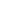 АннотацияСтатья посвящена критериям научности политологии и условиям создания перспективных научных школ в ней. Выделяются черты современной стадии мировой системы капитализма, динамика соотношения сил, противоречия и тенденции эпохи, разрушительные и созидательные перспективы, раскрываемые в кризисе и в эскалации 3-ой Мировой Войны.AbstractThe article is devoted to the scientific criteria for politology and to the creation of conditions for promising scientific schools in it. The article focuses on the features of the current stage of the world capitalist system, on the dynamics of power balancing, on the contradictions and tendencies of the era, on the destructive and creative perspectives which are included in the crisis and in the escalation of the Third World War.АннотацияСтатья посвящена сложившейся ситуации между Западом и Россией на основе последних событий на Украине, мнимым и настоящим интересам России, адекватному отражению действительности посредством науки, предотвращению извращения истории, фашизации общества и мировой войны. Положительное влияние социалистического прошлого на будущее не только России, но и большей части постсоветского пространства.AbstractThe article is devoted to the current situation between the West and Russia on the basis of recent events in Ukraine, the fictitious and the real interests of Russia, the adequate reflection of reality through science, the prevention of distortion of history, fascization of society and World War. Τhe socialist past can positively influence the future not only of Russia, but also most of the post-Soviet space.